Всероссийская олимпиада школьников 2020-2021
Одним из наиболее важных событий в сфере образования РФ является проведение Всероссийской олимпиады школьников. Это отличный шанс для одаренных учеников продемонстрировать свои знания и навыки по различным дисциплинам, а в случае победы – получить ценные призы и приятные льготы. Принимать участие в олимпиаде на начальном этапе могут все учащиеся, начиная с 5 класса. В муниципальном этапе проявить себя могут ученики с 7 по 11 класс, а в последующих турах участвовать можно только с 9 года обучения. В 2020-2021 учебном году талантливые школьники смогут показать свои знания по 24 учебным дисциплинам!  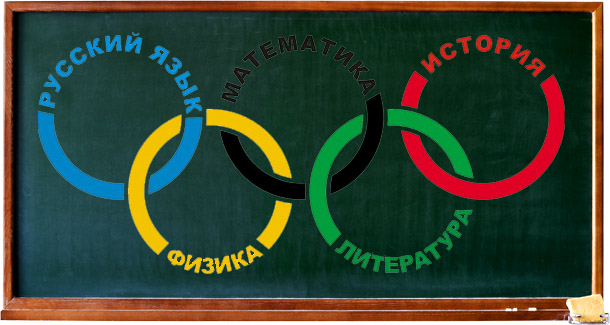 Дисциплины Всероссийской олимпиадыВ 2020-2021 учебном году все доступные предметы, в которых школьники могут посоревноваться друг с другом, разделяются на несколько групп:Точные науки – один из столпов современного школьного образования. Самым распространенным предметом здесь является математика (соревнования по ней начинаются уже в четвертом классе). Также в данную группу входят технологии и информатика.По предметам естественнонаучного направления предоставляется широкий выбор вариантов. Здесь находятся географическая, физическая, биологическая, химическая, экологическая и даже астрономическая дисциплины.Что касается филологических наук, тут школьникам предоставляется шанс показать себя в знании шести иностранных языков. Самыми распространенными остаются варианты с родным русским языком и литературой.По наукам гуманитарного характера можно попробовать свои умения в историческом поединке, а также в обществознании, экономике и области права.Существуют и олимпиады творческого направления – помимо привычных нам школьных дисциплин учащимся дается шанс продемонстрировать свои творческие и физические навыки. На выбор предоставляются несколько направлений: искусство, технология и основы БЖД, а для будущих спортсменов предусмотрена своя ниша.Организация олимпиадыВсероссийская олимпиада школьников включает четыре основных этапа:Школьный этап – самый первый и простой. Его организовывают представители местного управления, обязанностью которых является контроль образовательного процесса в черте города. Принимать участие могут все ученики (квота на их количество в данном случае не устанавливается) с 5 по 11 год обучения. Для 4 класса предусмотрены только два направления: русский язык и математика. На выбор старших школьников предоставляются 24 дисциплины, в каждой из которых можно принять участие (даты проведения расставлены таким образом, что один школьник может попробовать свои силы хоть сразу по всем направлениям). Стоит учитывать, что задания могут включать в себя не только стандартную школьную программу, но и темы, выходящие за ее пределы. Победители данного этапа проходят на следующий уровень.Муниципальный тур – его участниками становятся призеры школьных состязаний как нынешнего года, так и прошедшего. Право на участие предоставляется детям, начиная с 7 года обучения. За организацию этого мероприятия отвечает городской отдел образования. В их обязанности входит определение квот на участие для каждой школьной дисциплины, а также формирование списков участников (дополнительно фиксируются баллы, набранные каждым классом на первом школьном этапе). Задания на данном уровне требуют знания не только школьной программы, но и усвоения дополнительной информации. Победители переходят в следующий тур.Региональный этап – в нем принимают участие победители муниципального тура текущего и предыдущего годов. Также возможность поучаствовать дается ученикам, проходящим обучение в других странах, образовательные учреждения которых подчинены Министерству иностранных дел Российской Федерации. Участвовать в региональном туре могут школьники с 9 по 11 классы. Этот этап требует более серьезной подготовки по сравнению с предыдущими. Помимо углубленного изучения школьной программы, также проверяются общая эрудиция, критическое мышление и умение анализировать предложенный материал. Поэтому для перехода на следующий уровень придется потратить много времени на подготовку.Заключительный этап – охватывает своими масштабами всю страну. Списки участников составляются представителями Министерства образования и науки РФ. До заключительного уровня допускаются победители регионального тура нынешнего и предыдущего учебных годов. Также дается шанс тем регионам страны, в которых никто не смог получить необходимого проходного числа баллов. В таком случае Министерство образования РФ разрешает делегировать ученика от региона, набравшего более 50% от общего числа баллов в прошлом туре. Кроме того, делаются послабления для школьников с 5-го по 8-й класс, которые желают показать свои способности по дисциплине за 9-й год обучения.Даты проведения Всероссийской олимпиадыВ 2020-2021 учебном году олимпиада будет проходить, начиная с сентября месяца, и завершится в апреле. Если говорить о самих этапах, то сроки будут следующими:Школьный этап продлится с середины сентября по конец октября – все будет зависеть от выбранной дисциплины. В среднем, на каждый предмет выделяется несколько дней.Муниципальный этап начнется в конце октября и завершится только в декабре. Для каждого предмета будет выделен свой олимпиадный день.Региональный этап будет проходить в течение января и февраля 2021 года.Всероссийский этап будет завершающим и продлится с первых чисел марта по последние даты апреля. В течение нескольких дней будут подведены итоги и объявлены победители.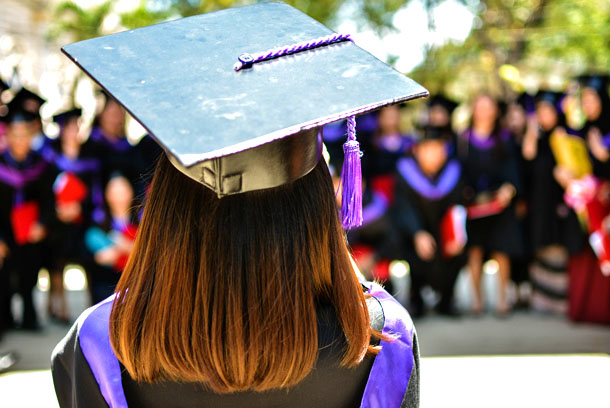 Что получат призеры и победители олимпиады?В эти, казалось бы, схожие понятия вкладывается разный смысл. Победителем считается ученик, сумевший получить максимальные баллы по выбранному предмету. Призером считается тот ученик, который смог заполучить проходной балл, определяемый Министерством образования. Призеры и победители заключительного этапа награждаются специальными дипломами, дающими право на внеконкурсное поступление в любое высшее учебное заведение страны.Чтобы воспользоваться привилегией, необходимо выполнить следующие условия: закончить 11 классов и получить аттестат, а также выбрать подходящую специальность. Она должна соответствовать профилю олимпиадной дисциплины, в которой школьник показал себя с наилучшей стороны. Еще одной разновидностью награды является приравнивание выигрыша к 100 баллам на ЕГЭ или ОГЭ по предмету, в котором была зафиксирована победа. Также призеры и победители общефедерального уровня удостаиваются премии от членов правительства РФ.Интересные факты о школьной олимпиаде в РоссииПериодом зарождения олимпиад в Российской империи можно считать конец XIX века, когда представители Астрономического общества решили провести состязания по решению математических упражнений. Следовательно, первым олимпиадным предметом стала математика.Во времена Советского Союза, начиная с 30-х годов, в список предметов к математике были включены физические и химические науки. С этого же времени олимпиады стали носить название Всесоюзных.Только в 2000 году у школьников представилась возможность проявить себя в знании иностранного языка (причем первым олимпиадным языком стал немецкий). К 2016 году сформировался полный перечень дисциплин в количестве 24, который остается неизменным по сегодняшний день.Как подготовиться к Всероссийской олимпиаде?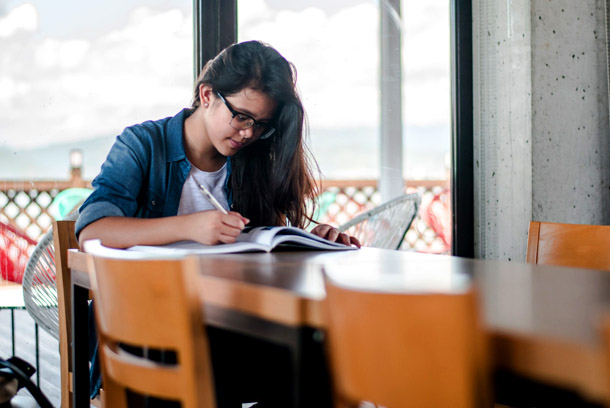 Обычно задания на Всероссийской олимпиаде разделены на блоки: теоретические задания и практические упражнения. Стоит учитывать, что каждая из дисциплин имеет свою специфику, поэтому для успешного прохождения всех уровней придется хорошенько потрудиться и потратить много времени и сил на подготовку. Мечтаете не только поучаствовать в олимпиаде, но и получить достойный балл? Мы облегчим задачу и подскажем особенности некоторых олимпиадных предметов!

В математических задачах часто требуется применение нестандартных способов решения, использование логики и критического мышления. Стоит проработать различные задания с подвохом, выходящие за рамки школьной программы;Выбрали русский язык? Тогда приготовьтесь к внеконкурсным испытаниям (например, в разные годы школьникам предлагали написать гимн мероприятия или поучаствовать в споре с аргументами);По химической дисциплине одного только знания теоретических основ будет недостаточно. Навык проведения опытов и постановки экспериментов также оценивается очень высоко;Для школьников, соревнующихся в области информатики, важно умение справляться с практическими задачами при помощи компьютера. Иногда при проведении заключительных этапов настраивается онлайн-трансляция и устанавливается связь с именитыми людьми, которые работают в этой области;Что касается экологии, то уже на региональном уровне вам потребуется защитить и обосновать с рациональной точки зрения свой собственный экологический проект. Позаботьтесь о том, чтобы тема была актуальной и не имела простых решений;Если выбрали историю – будьте готовы к написанию исторического сочинения или защите проекта;В географическом состязании потребуются навыки ориентирования по топографической карте. Часто в рамках данного предмета проводится специальная мультимедийная викторина. Ее победители могут получить именные стипендии, предоставленные компанией «Вокруг света». Они будут начисляться победителям в течение всех лет учебы в университете.Начать подготовку можно с решения максимального числа олимпиадных заданий прошлых лет, которые можно найти в сети интернет в общем доступе.Методический сайт олимпиады: http://vserosolymp.rudn.ru/ 